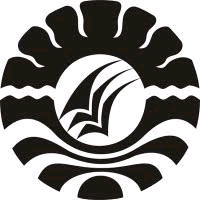   SKRIPSIHUBUNGAN KOMPETENSI PEDAGOGIK GURU DENGAN  HASIL BELAJAR SISWA KELAS V SD SE-KELURAHAN TAMAMAUNG KECAMATAN PANAKUKANG KOTA MAKASSARRESKIWAHYUNIPROGRAM STUDI PENDIDIKAN GURU SEKOLAH DASAR FAKULTAS ILMU PENDIDIKAN UNIVERSITAS NEGERI MAKASSAR        2016HUBUNGAN KOMPETENSI PEDAGOGIK GURU DENGAN  HASIL BELAJAR SISWA KELAS V SD SE-KELURAHAN TAMAMAUNG KECAMATAN PANAKUKANG KOTA MAKASSAR  SKRIPSIDiajukan untuk Memenuhi Sebagian Persyaratan Guna Memperoleh Gelar                                                       Sarjana Pendidikan pada Program Studi Pendidikan Guru Sekolah Dasar Strata Satu Fakultas Ilmu Pendidikan Universitas Negeri Makassar                                                             RESKIWAHYUNINIM. 124 704 0003PROGRAM STUDI PENDIDIKAN GURU SEKOLAH DASARFAKULTAS ILMU PENDIDIKAN UNIVERSITAS  NEGERI  MAKASSAR2016PERNYATAAN KEASLIAN SKRIPSISaya yang bertanda tangan di bawah ini:Nama 	:	Reskiwahyuni N I M		:	1247040003Program Studi	:	Pendidikan Guru Sekolah DasarJudul Skripsi   	:	Hubungan Kompetensi Pedagogik Guru dengan Hasil Belajar Siswa Kelas V SD Se-Kelurahan Tamamaung Kecamatan Panakukang Kota MakassarMenyatakan dengan sebenarnya bahwa skripsi yang saya tulis ini benar merupakan hasil karya saya sendiri dan bukan merupakan pengambilalihan tulisan atau pikiran orang lain yang saya akui sebagai hasil tulisan atau pikiran sendiri.Apabila dikemudian hari terbukti atau dapat dibuktikan bahwa skripsi ini hasil ciplakan, maka saya bersedia menerima sanksi atas perbuatan tersebut sesuai dengan ketentuan yang berlaku.					    Makassar,       Juli 2016	                                            			         Yang membuat pernyataan,			        				         Reskiwahyuni		                    				         NIM. 1247040003MOTO Belajar Tak Berujung, Menebar Kebaikan Tanpa Batas.Meski Lelah, Karena Tempat Istirahat Terbaik adalah Surga Allah.(Reskiwahyuni)Karya ini ku peruntukkan untuk Almamaterku Ayahanda dan Ibunda tercinta, Saudara-saudara dan Keluarga Besarku yang dengan tulus dan ikhlas selalu mendoakan kesehatan dan kesuksesanku. Semoga Allah SWT Memberikan Rahmat, Hidayah dan KaruniaNya Kepada Kita Semua Aamiin. ABSTRAKReskiwahyuni, 2016. Hubungan Kompetensi Pedagogik Guru dengan Hasil Belajar Siswa Kelas V SD Se-Kelurahan Tamamaung Kecamatan Panakukang Kota Makassar. Skripsi. Dibimbing oleh Hj. Nurhaedah, S.Pd., M.Hum. dan               Farida Febriati, S.S., M.Si. Program Studi Pendidikan Guru Sekolah Dasar Fakultas Ilmu Pendidikan Universitas Negeri Makassar.Penelitian ini mengkaji tentang hubungan antara kompetensi pedagogik guru dengan hasil belajar siswa kelas V SD. Rumusan masalah dalam penelitian ini adalah          (1) bagaimana kompetensi pedagogik guru kelas V SD Se-Kelurahan Tamamaung Kecamatan Panakukang Kota Makassar, (2) bagaimana hasil belajar siswa kelas V SD Se-Kelurahan Tamamaung Kecamatan Panakukang Kota Makassar, dan            (3) apakah ada hubungan yang signifikan antara kompetensi pedagogik guru dengan hasil belajar siswa kelas V SD Se-Kelurahan Tamamaung Kecamatan Panakukang Kota Makassar. Penelitian ini bertujuan untuk (1) mengetahui kompetensi pedagogik guru kelas V, (2) mengetahui hasil belajar siswa, dan (3) mengetahui apakah ada hubungan yang signifikan antara kompetensi pedagogik guru dengan hasil belajar siswa kelas V SD Se-Kelurahan Tamamaung Kecamatan Panakukang Kota Makassar. Pendekatan yang digunakan dalam penelitian ini adalah pendekatan kuantitatif dan jenis penelitiannya adalah penelitian korelasional. Penelitian ini bersifat deskriptif-korelasional dengan model hubungan asimetris. Populasi dalam penelitian ini yaitu siswa kelas V SD Se-Kelurahan Tamamaung. Teknik pengambilan sampel yang digunakan dalam penelitian ini ialah sampling purposive yaitu teknik penentuan sampel dengan pertimbangan tertentu, dengan dasar pertimbangan penelitian dilakukan pada siswa yang memperoleh nilai tertinggi sehingga sampel dalam penelitian ini adalah siswa kelas VA dan VB SD Inpres Tamamaung I Kecamatan Panakukang Kota Makassar, dengan jumlah siswa sebanyak 36 orang siswa yang terdaftar pada semester genap tahun ajaran 2015/2016. Pengumpulan data menggunakan observasi, angket, dan dokumentasi. Teknik analisis data menggunakan statistik deskriptif dan statistik inferensial. Hasil penelitian menunjukkan nilai koefisien korelasi hitung (Rho hitung) > nilai Rho tabel sehingga hipotesis (Ha) diterima. Hal ini menunjukkan bahwa ada hubungan yang signifikan antara kompetensi pedagogik guru dengan hasil belajar siswa kelas V SD                Se-Kelurahan Tamamaung Kecamatan Panakukang Kota Makassar. PRAKATASyukur Alhamdulillah penulis ucapkan kehadirat Allah SWT yang telah melimpahkan hidayat, taufik, dan rahmat-Nya sehingga skripsi yang berjudul “Hubungan Kompetensi Pedagogik Guru dengan Hasil Belajar Siswa Kelas V SD   Se-Kelurahan Tamamaung Kecamatan Panakukang Kota Makassar” dapat diselesaikan sesuai dengan waktu yang telah ditetapkan. Penulisan skripsi ini merupakan salah satu syarat untuk menyelesaikan studi dan mendapat gelar Sarjana Pendidikan (S.Pd) pada Program Studi Pendidikan Guru Sekolah Dasar Fakultas Ilmu Pendidikan Universitas Negeri Makassar, sekaligus dengan harapan dapat memberikan perubahan positif bagi kemajuan dunia pendidikan Indonesia. Penulis menyadari bahwa skripsi ini tidak mungkin terwujud tanpa doa, bantuan, dan bimbingan  dari berbagai pihak oleh karena itu teristimewa untuk kedua orangtuaku tercinta, orangtua terbaik yang selalu membimbing, memotivasi, dan menyertai penulis dengan doa selama melaksanakan pendidikan.Sungguhlah upaya penulis dalam menyusun skripsi ini namun sebagai hasil karya manusia biasa penulis menyadari bahwa masih terdapat kekurangan dalam penulisan ini. Selama penulisan skripsi ini penulis menghadapi kesulitan. Akan tetapi, berkat bimbingan dan dorongan berbagai pihak, maka kesulitan dapat teratasi. Oleh karena iu, maka sepantasnyalah penulis menyampaikan ucapan terima kasih kepada Hj. Nurhaedah, S.Pd., M.Hum. selaku pembimbing I sekaligus penasehat akademik dan Farida Febriati, S.S., M.Si. selaku pembimbing II yang selalu sabar dan ikhlas meluangkan waktu, tenaga, dan pikiran dalam memberikan bimbingan, motivasi saran, dan arahan yang sangat berharga kepada penulis sehingga skripsi ini dapat diselesaikan. Penulis juga menyampaikan ucapan terima kasih yang sebesar-besarnya kepada :Prof. Dr. H. Husain Syam, M.TP., sebagai Rektor Universitas Negeri Makassar, yang telah memberikan kepercayaan kepada penulis untuk menuntut ilmu di Program Studi Pendidikan Guru Sekolah Dasar (PGSD) Fakultas Ilmu Pendidikan Universitas Negeri Makassar.Dr. Abdullah Sinring, M.Pd., sebagai Dekan Fakultas Ilmu Pendidikan Universitas Negeri Makassar; Dr. Abdul Saman, M.Si, Kons., sebagai Pembantu Dekan I;     Drs. Muslimin, M.Ed., sebagai Pembantu Dekan II; Dr. Pattaufi, S.Pd., M.Si., sebagai Pembantu Dekan III; Dr. Parwoto, M.Pd.,  sebagai Pembantu Dekan IV yang telah memberikan layanan akademik, administrasi, kemahasiswaan, dan kerjasama selama proses pendidikan dan penyelesaian studi.Ahmad Syawaluddin, S.Kom., M.Pd., dan Muhammad Irfan, S.Pd., M.Pd., selaku Ketua dan Sekretaris Program Studi Pendidikan Guru Sekolah Dasar yang dengan penuh perhatian memberikan bimbingan dan memfasilitasi penulis selama proses perkuliahan pendidikan Program Studi PGSD FIP UNM. Dra. Hj. Rosdiah Salam, M.Pd., sebagai Ketua UPP PGSD Makassar Fakultas Ilmu Pendidikan Universitas Negeri Makassar yang telah memberikan dukungan dan izin kepada penulis sehingga penelitian ini dapat dilaksanakan. Bapak dan Ibu Dosen Program Studi Pendidikan Guru Sekolah Dasar Fakultas Ilmu Pendidikan Universitas Negeri Makassar yang telah memberikan berbagai macam ilmu pengetahuan yang tak ternilai dibangku kuliah.Staf tata usaha PGSD FIP UNM yang selalu siap sedia memberikan layanan administrasi selama proses pendidikan dan penyelesaian studi.Kepala Sekolah, dewan guru dan seluruh staf SD Se-Kelurahan Tamamaung Kecamatan Panakukang Kota Makassar yang telah banyak membantu dan memberikan kesempatan untuk melakukan penelitian. Teristimewa kepada kedua orangtuaku, Ayahanda H. Alimuddin  dan Ibunda    Hj. Itang yang selalu memberikan cinta, motivasi, dan menyertai penulis dengan doa selama melaksanakan pendidikan. Adik-adikku (Arman Saputra, Riska Hajriani, Ahmad Indra Jaya, Arif Rahmat) tercinta, serta keluarga besarku atas do’a, dukungan dan semangatnya yang tiada henti untuk penulis.Sahabat yang menjadi keluarga baruku (Andi Lilisuriani, Selfi Yusnita, Marwah, Mirnawati, Riza Diah Arifah, Novita Sari, dan Erniwati) dukungan dan semangat kalian adalah kekuatanku untuk menyelesaikan tulisan ini.Saudara seperjuangan di Komunitas Laboratorium yang banyak memberikan pengalaman berharga, keluarga besar M1.1, teman-teman posko Strong, dan rekan-rekan mahasiswa di UPP PGSD Makassar Fakultas Ilmu Pendidikan Universitas Negeri Makassar kebersamaan bersama kalian memberikan makna sangat berarti bagi penulis. Semua pihak  yang tidak dapat penulis sebut satu persatu yang telah membantu dalam penyelesaian penulisan skripsi ini.Semoga kebaikan dan bantuan semua pihak bernilai ibadah di sisi Allah SWT. Dengan segala kerendahan hati penulis menyadari masih terdapat kekurangan dalam penyusunan skripsi ini, sehingga penulis mengharapkan adanya saran dari semua pihak demi kesempurnaan skripsi ini. Akhirnya semoga skripsi ini dapat bermanfaat bagi pembacanya. Amiin ya Robbal Alamiin. Wassalamu Alaikum Wr.Wb.Makassar,   Juli 2016						PenulisDAFTAR ISIHalaman Sampul                                                                                                             iHalaman Judul                                                                                 	   iiHalaman Persetujuan Pembimbing   	  iiiPernyataan Keaslian Skripsi	  ivMoto	   vAbstrak 	  viPrakata 	 viiDaftar Isi 	  xi   Daftar Tabel                                                                                                                xivDaftar Gambar                                                                                                             xvDaftar Lampiran      	xviBAB I PENDAHULUANLatar Belakang	   1Rumusan Masalah	   7Tujuan Penelitian                                                       	   7Manfaat Penelitian 	   8BAB II TINJAUAN PUSTAKA, KERANGKA PIKIR, DAN HIPOTESIS Tinjauan Pustaka	 							10Hakikat Kompetensi Pedagogik Guru	 10Pengertian Kompetensi					 10Pengertian Pedagogik 						 12Pengertian Kompetensi Pedagogik Guru			 13Hakikat Guru				 			 14Konsep Kompetensi Pedagogik Guru				 22Hakikat Hasil Belajar	44Pengertian Hasil Belajar	44Faktor-faktor yang Memengaruhi Hasil Belajar	46Kerangka Pikir	 51Hipotesis 	 53BAB III METODE PENELITIANPendekatan dan Jenis Penelitian   	 54Variabel dan Desain Penelitian 	 55Definisi Operasional Variabel 	 56Populasi dan Sampel	 58Teknik dan Prosedur Pengumpulan Data	 59Teknik Analisis Data 	 63BAB IV HASIL PENELITIAN DAN PEMBAHASANPenyajian Data, Proses dan Hasil Penelitian 	 67Pembahasan Hasil Penelitian	 91BAB V KESIMPULAN DAN SARANKesimpulan                                                                                             102Saran                                                                                                       102Daftar Pustaka                                                                                                            104Lampiran-lampiran                                                                                                     107Riwayat Hidup                                                                                                      207						DAFTAR TABELNomor		                       Judul			 		   Halaman3.1	Jumlah Populasi Penelitian		             		     	58 3.2	Interpretasi nilai r						       	664.1 	Data Statistik Deskriptif Kompetensi Pedagogik Guru untuk Setiap Item Angket						704.2 	Kategori Data Kompetensi Pedagogik Guru untuk Setiap Item Angket								714.3 	Data Statistik Deskriptif Kompetensi Pedagogik Guru untuk Keseluruhan Item Angket					834.4	Kategori Data Kompetensi Pedagogik Guru untuk Keseluruhan Item Angket						834.5 	Data Statistik Deskriptif  Hasil Belajar Siswa			844.6 	Teknik Kategorisasi Standar Berdasarkan Ketetapan 		Departemen Pendidikan Nasional					854.7 	Koefisien Korelasi antara X dengan Y				88DAFTAR GAMBARNomor                                           Judul                                                    Halaman2.1			Kerangka Pikir Penelitian		                   	523.1                                    Desain Penelitian				        	56DAFTAR LAMPIRANLampiran	           	Judul	 	Halaman     1		Kisi-kisi angket 					    	           108     2  		Validasi ahli instrumen penelitian			                       121     3 		Uji lapangan instrumen penelitian 		      	           	           139     4     	Skor hasil uji lapangan 				        	           146     5      	Rekapitulasi hasil pengujian validitas dan reliabilitas 	           148     6               	Instrumen penelitian 		 			        	           152     7                	Skor hasil penelitian 	(angket siswa) 		        	           173     8 		Nilai rapor siswa (hasil belajar)			        	           175     9  		Tabel frekuensi statistik deskriptif 	   	                    	           176    10		Analisis statistik inferensial 			   	                       179    11 		Tabel nilai-nilai r product moment dan r  spearman 	                       183    12             	Dokumentasi penelitian       					           185    13            	Persuratan penelitian						           189    14             	Biodata Guru		       					           196    15            	Sertifikat/Piagam Penghargaan Guru				           198